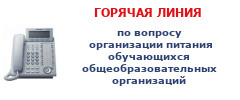 Управление образования администрации города Оренбурга:понедельник, пятница: 09:00-12:00 и 16:00-17:00 
телефон: 8(3532) 98 74 96
Косарева Лариса Георгиевна, главный специалист управления образования администрации города Оренбурга